ПРОЕКТУТВЕРЖДАЮПредседатель Совета депутатовМО «Кяхтинский район»«__» февраля 2018 годаПОВЕСТКАзаседания  постоянной депутатской комиссии по экономике, муниципальной собственности,  бюджету, налогам и сборам  Совета депутатов МО «Кяхтинский район» пятого созыва«05» февраля 2018 годаНачало: 13:00                            Место проведения: зал заседаний Администрации МО «Кяхтинский район»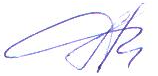         А.Н. Полоновп/пНаименование  внесенного вопросаСубъект  правотворческой инициативыДокладчик1.О порядке ведения перечня видов муниципального контроля и органов местного самоуправления, уполномоченных на их осуществление, на территории муниципального образования «Кяхтинский район» (внесен 21.12.2017).правотворческая инициатива прокуратуры Кяхтинского районапредседатель Совета депутатов МО «Кяхтинский район» Полонов А.Н.2.О внесении изменений в решение Совета депутатов №2-4С от 30.12.2013 года  «Об утверждении Положения об оплате труда выборных должностных лиц и лиц, замещающих должности муниципальной службы муниципального образования «Кяхтинский район» (внесен 31.01.2018).Глава МО «Кяхтинский район»  Буянтуев А.В.начальник МКУ «Финансовое управление Администрации МО «Кяхтинский район» Мункуева Л.В.3. Об утверждении Положения о доплате к страховой пенсии и пенсиях за выслугу лет отдельным категориям граждан (внесен 29.01.2018)Глава МО «Кяхтинский район»  Буянтуев А.В.начальник МКУ «Финансовое управление Администрации МО «Кяхтинский район» Мункуева Л.В.п/пНаименование  внесенного вопросаСубъект  правотвор-ческой инициативыДокладчикО внесении изменений в решение Совета депутатов МО «Кяхтинский район» от 28.12.2016 № 2-55С «О бюджете муниципального образования «Кяхтинский район» на 2018 год и плановый период 2019 и 2020 годов» (внесен 01.02.2018).Глава МО «Кяхтинский район»  Буянтуев А.В.начальник МКУ «Финансовое управление Администрации МО «Кяхтинский район» Мункуева Л.В.5.О внесении изменений в решение Совета депутатов  муниципального образования Кяхтинский район» Республики Бурятия от 01 декабря 2011 года № 5-43С «Об утверждении Положения «О Контрольно-счетной палате МО «Кяхтинский район» (внесен 01.02.2018).председатель Совета депутатов МО «Кяхтинский район» Полонов А.Н.председатель Совета депутатов МО «Кяхтинский район» Полонов А.Н.;председатель Контрольно-счетной палаты муниципального образования «Кяхтинский район» Злыгостева Е.О.7.Разное:О рассмотрении обращения Главы МО СП «Первомайское» (вх.28.01.2018) о рассмотрении вопроса о передаче полномочий по дорожной деятельности на 2018 год на уровень сельского поселения «Первомайское».председатель Совета депутатов МО «Кяхтинский район» Полонов А.Н.